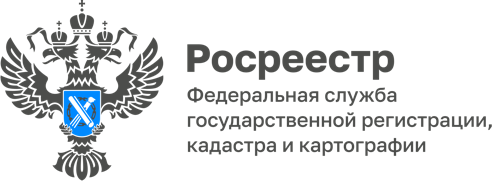 Электронная ипотека 24 часа – скорость и надежностьОдним из приоритетов Управления Росреестра по Забайкальскоум краю является взаимодействие с профессиональными участниками рынка недвижимости, в том числе и с банковской сферой. Проект «Электронная ипотека за 24 часа» - лишь небольшая часть огромной работы Рореестра по цифровой трансформации ведомства, по развитию электронных сервисов, которые сконцентрированы на портале Госуслуг. - Забайкальским Росреестром хорошо налажено взаимодействие с кредитными организациями по переходу в цифровой формат регистрации ипотеки, и работа в этом направлении не прекращается. Весь процесс отлажен. Приостановок или отказов практически не бывает. Это скорость, удобство и надежность. Утром пришли подали документы, во второй половине уже получили выписку из ЕГРН о регистрации права собственности. Так что, граждане могут смело пользоваться электронной ипотекой за 24 часа, - отмечает Оксана Крылова, и.о. руководителя Управления Росреестра по Забайкальскому краю. На сегодняшний день, порядка 60 % всех ипотечных договоров поступает в электронном виде. В целом же, только в прошлом 2022 году поступило порядка 6 тысяч договоров ипотеки. В этом году уже более 3 тысяч. А по проекту «Электронная ипотека 24 часа» – 100% договоров поступает в электронном виде. Для сравнения, традиционные сроки регистрации составляют: общий срок государственной регистрации прав - 7 рабочих дней с даты приема заявления и прилагаемых к нему документов Росреестром. С момента подачи в офисе МФЦ – 9 рабочих дней.В целях повышения качества услуг Росреестра, на рабочих встречах специалистам банковских организаций и застройщиков доводится информация о преимуществах и порядке пользования электронными сервисами на Интернет-портале Росреестра, подробно разбираются типовые ошибки и т.д. Лидерами по количеству заявок, подаваемых в электронном виде на регистрацию ипотечных сделок, являются: ПАО «Сбербанк России», ПАО «Банк ВТБ», ПАО «Совкомбанк». #Росреестр #Росреестр75 #РосреестрЧита #РосреестрЗабайкальскийКрай #ЗабайкальскийРосреестр #Госуслуги #ЭлектронныеУслугиРосреестра #Ипотека24Часа